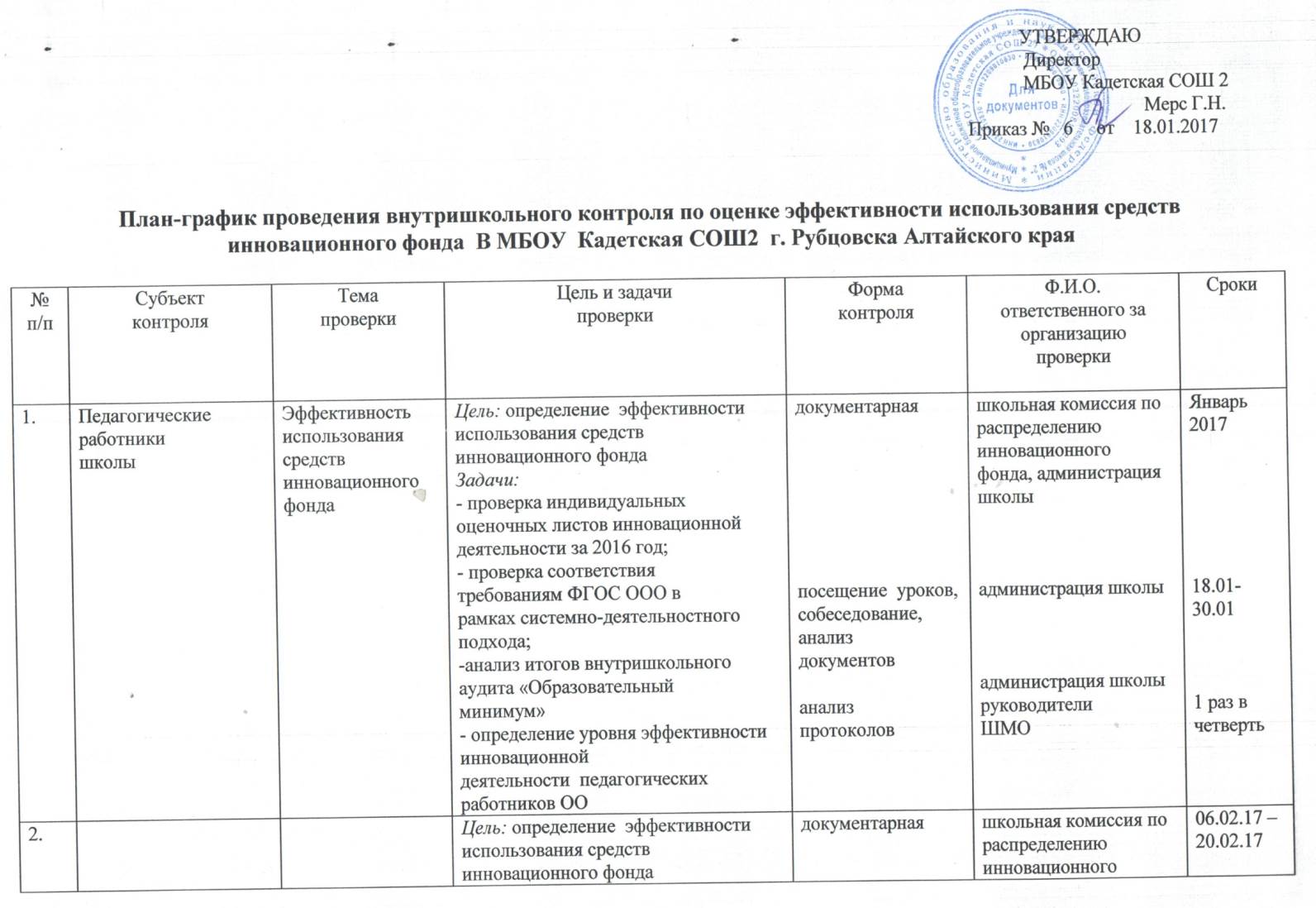 Задачи:- мониторинг применения методовдистанционного обучения в учебно-воспитательном  процессе;- эффективность деятельности ОО врамках школьного округа в организации методической работы;- определение  уровня эффективностииспользования инновационногофонда на школьном уровнефонда, администрацияшколы, руководителиШМОмарт 20173 Педагогическиеработники	школыЭффективностьиспользованиясредствинновационного фондаЦель: определение эффективностииспользования инновационногофондаЗадачи:- эффективность работы с детьми исемьями, находящимися всоциально опасном положении,вовлечение учащихся вовнеурочную деятельность:-эффективность работы педагоговшкольных методических объединений по представлению опыта работы наокружном, муниципальном,региональном уровне (выступления,публикации)- определение уровня эффективностииспользования инновационногофонда на  школьном уровнедокументарнаяпортфолио учителяшкольная комиссия по распределению инновационного фонда, администрация школы, социальный педагогапрель 2017сентябрь 20174. Педагогическиеработники	школыЭффективностьиспользованиясредствинновационного фондаЦель: определение эффективностииспользования инновационногофондаЗадачи:- использование учебно-лабораторногооборудования, определение уровняэффективности использования инновационного фонда на школьном уровнедокументарнаянаблюдение,посещениеуроков,мониторингшкольнаякомиссия пораспределениюинновационногофонда,администрацияшколы в течение года5.Педагогическиеработники	школыЭффективностьиспользованиясредствинновационного фондаЦель: определение эффективностииспользования инновационногофондаЗадачи:определение уровня эффективностииспользования инновационногофонда на школьном уровнедокументарнаясоставлениеоценочныхлистовэффективностиинновационнойдеятельностипедагоговшкольнаякомиссия пораспределениюинновационногофондадекабрь 2017